Tipos de ClimasTEMPLADOSUBTROPICAL CON ESTACIÓN SECASUBTROPICAL SIN ESTACIÓN SECAFRIO HÚMEDOÁRIDO FRÍOÁRIDO DE MONTAÑASECO SERRANOÁRIDO ESTEPARIOSUBTROPICAL SERRANO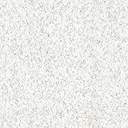 